Мама Вступление: 

1.  Am                                 Cmaj7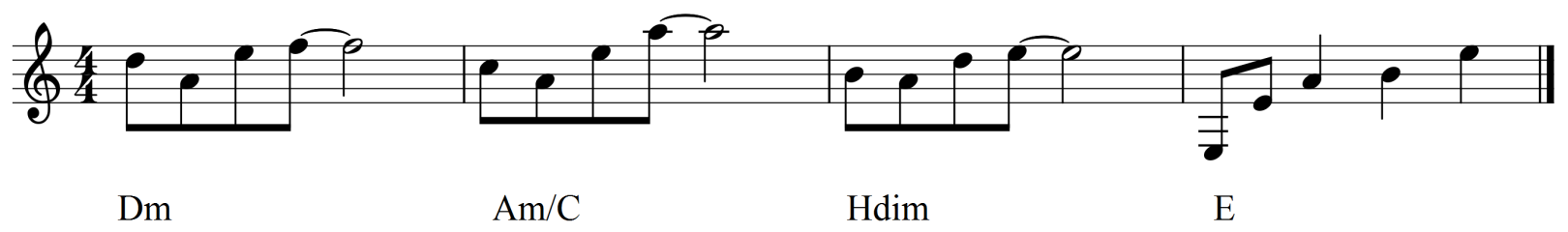 На осколки сердце мама, вдребезги душа.  D                                      Dm 
Зарастают шрамы мама, но не в этом дело.Am                                            Cmaj7                            
Просто спой мне песню, мама, пой мне не спеша. D                                          Dm
Тихим голосом усталым, как ты раньше пела.              Пр.:
Dm                           Am/C
Мама, забери меня домой.                    Hdim                      E 
Я хочу вдвоем с тобой, просидеть до ночи.Dm                            Am/C
Мама, научи меня любить.                      Hdim                   E
Так устала взрослой быть, маленькая дочка. 
2. Am                                 Cmaj7
Спой мне про надежду, мама, в час когда темно. D                                      Dm
Принцы с парусами мама, не пришли на берег. Am                                            Cmaj7
Но горит, как прежде пламя, в сердце всё равно. D                                          Dm
Ты меня учила мама, чуда ждать и верить.         Пр.:
Dm                           Am/C
Мама, забери меня домой.                     Hdim                 E 
Я хочу вдвоем с тобой, просидеть до ночи.Dm                            Am/C
Мама, научи меня любить.                            Hdim                  E
Так устала взрослой быть, маленькая дочка
Am                                 Cmaj7На осколки сердце мама, вдребезги душа.  D                                      Dm 
Зарастают шрамы мама, но не в этом дело.Am                                            Cmaj7                            
Просто спой мне песню, мама, пой мне не спеша. D                                          Dm
Тихим голосом усталым, как ты раньше пела.         Пр.:Dm                           Am/C
Мама, забери меня домой.                  Hdim                   E 
Я хочу вдвоем с тобой, просидеть до ночи.Dm                            Am/C
Мама, научи меня любить.                       Hdim                  E
Так устала взрослой быть, маленькая дочкаAm                                 Cmaj7
На осколки, сердце мама, вдребезги душа...